ANKIETA DOTYCZĄCA UDZIAŁU W PROGRAMIE
„CZYSTE POWIETRZE”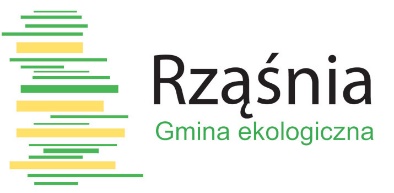 W celu złożenia wniosku do programu „Czyste powietrze” zgłoś się
z wypełnioną ankietą do Punku Obsługi Programu Czyste Powietrze
w Urzędzie Gminy w RząśniDANE WNIOSKODAWCY (obowiązkowo właściciel lub jeden ze współwłaścicieli)   *Należy wpisać nr NIP Wnioskodawcy, o ile Wnioskodawca rozlicza się z urzędem skarbowym podając nr NIP.Rachunek bankowy wnioskodawcy właściwy do przekazania dotacji   Adres inwestycji   Pozostali współwłaściciele budynku:   Informacja o współmałżonku (jeśli dotyczy)   Dane o budynku   *powierzchnia liczona jest po zewnętrznym obrysie ścian jako suma powierzchni wszystkich kondygnacji   Sposób ogrzewania budynku*po zakończeniu inwestycji w budynku wszystkie zainstalowane oraz użytkowane urządzenia służące do celów ogrzewania lub przygotowania C.W.U (w tym kominki rekreacyjne) muszą spełniać wymagania Programu Czyste Powietrze.Dochód wnioskodawcy   Podstawowy poziom dofinansowania - beneficjentem programu może być osoba o łącznym dochodzie rocznym nieprzekraczającym kwoty 100 000 zł (zgodnie z PIT i/lub innymi dokumentami).   Podwyższony poziom dofinansowania (WYMAGANA WERYFIKACJA DOCHODÓW)  przysługuje gdy przeciętny miesięczny dochód na jednego członka gospodarstwa domowego nie przekracza:    1400 zł w gospodarstwie wieloosobowym;   1960 zł w gospodarstwie jednoosobowym.    WNIOSKOWANY ZAKRES PRAC   Źródła ciepła, przyłącza, instalacje, wentylacja   *szczegółowe wymagania techniczne urządzeń i materiałów znajdują się w zapisach programu Czyste Powietrze   Ocieplenie przegród budowlanych, stolarka okienna i drzwiowa   Dokumentacja   Klauzula informacyjna dla programu Czyste PowietrzeNazwiskoImięPESELNIP*Telefon kontaktowye-mailAdres zamieszkaniaMiejscowość   Ulica   Nr domu/lokalu   Kod pocztowy 1   Imię i nazwisko   1   Adres zamieszkania   2   Imię i nazwisko   2   Adres zamieszkania   3   Imię i nazwisko   3   Adres zamieszkania   Nazwisko   Imię   PESEL   Pozostaję w ustawowej wspólności majątkowej   Pozostaję w ustawowej wspólności majątkowej   TAK -  X   NIE - X   Numer działki   Numer księgi wieczystej   _  _  _  _  _  /  _   Powierzchnia całkowita budynku/lokalu mieszkalnego [m2]*   Powierzchnia wykorzystywana na prowadzenie działalności gospodarczej [m2]   Rok wystąpienia o zgodę na budowę/ zgłoszenia budowy   Posiadane źródła ogrzewania budynku   Zaznaczyć X   Kocioł na paliwo stałe (węgiel, biomasa) – kocioł bezklasowy lub kocioł 3 lub 4 klasy   Kocioł na paliwo stałe (węgiel, biomasa) – spełniający 5 klasę i/lub normę ekoprojektu   Kocioł gazowy   Piec kaflowy, piec typu koza, piecokuchnia*   Kominek*   Kocioł na olej, pompa ciepła, ogrzewanie elektryczne  Inne (wpisać jakie)   Wartość dochoduRodzaj PIT (lub rodzaj dochodu niepodlegającego opodatkowaniu)   za rokW przypadku  działalności rolniczej podać liczbę haprzeliczeniowychW przypadku  działalności rolniczej podać liczbę haprzeliczeniowychW przypadku  działalności rolniczej podać liczbę haprzeliczeniowychW przypadku  działalności rolniczej podać liczbę haprzeliczeniowychW przypadku  działalności rolniczej podać liczbę haprzeliczeniowychZakres prac i urządzeń*   Zaznaczyć  X   % dotacji  (poz. podstawowy)/ maks. dotacja   % dotacji (poz.  podwyższony)/ maks. dotacja   Pompa ciepła powietrze/ woda   30% / 9 000 zł   60% / 18 000 zł Pompa ciepła powietrze/ woda o podwyższonej klasie efektywności energetycznej   45% / 13 500 zł   60% / 18 000 zł Pompa ciepła powietrze/ powietrze   30% / 3 000 zł   60% / 6 000 zł   Gruntowa pompa ciepła o podwyższonej klasie efektywności energetycznej   45% / 20 250 zł   60% / 27 000 zł Kocioł gazowy kondensacyjny   30% / 4 500 zł   60% / 9 000 zł   Kotłownia gazowa wraz z przyłączem gazu - dotyczy budynków, które nie są przyłączone do   sieci dystrybucji gazu   45% / 6 750 zł   75% / 11 250 zł Kocioł olejowy kondensacyjny   30% / 4 500 zł   60% / 9 000 zł   Kocioł na węgiel – tylko jeśli budynek/lokal nie jest podłączony do sieci gazu   30% / 3000 zł   60% / 6 000 zł   Kocioł zgazowujący drewno - tylko jeśli budynek/lokal nie jest podłączony do sieci gazu   30% / 6 000 zł   60% / 12 000 zł Kocioł na pellet drzewny - tylko jeśli budynek/lokal nie jest podłączony do sieci gazu   30% / 6 000 zł   60% / 12 000 zł Ogrzewanie elektryczne   30% / 3 000 zł   60% / 6 000 zł   Instalacja centralnego ogrzewania, instalacja ciepłej wody użytkowej   30% / 4 500 zł   60% / 9 000 zł   Wentylacja mechaniczna z odzyskiem ciepła   30% / 5 000 zł   60% / 10 000 zł Zakres pracZaznaczyćXPowierzchnia docieplenia/ okien/ drzwi% dotacji (poz. podstawowy)/ maks.dotacja% dotacji (poz.  podwyższony)/ maks.dotacjaOcieplenie przegród budowlanych   – dach/ stropodach/ strop pod nieogrzewanym poddaszem   30% / 45 zł za m2   60% / 90 zł za m2   Ocieplenie przegród budowlanych   – ściany zewnętrzne/ przegrody pionowe   30% / 45 zł za m2   60% / 90 zł za m2   Ocieplenie przegród budowlanych   – podłoga na gruncie/ strop nad piwnicą   30% / 45 zł za m2   60% / 90 zł za m2   Stolarka okienna   30% / 210 zł za m2   60% / 420 zł za m2   Stolarka drzwiowa   30% / 600 zł za m2   60% / 1 200 zł za m2   ZaznaczyćX% dotacji (poz. podstawowy)/ maks. dotacja% dotacji (poz. podwyższony)/ maks.dotacjaAudyt energetyczny   100% / 1 000 zł   100% / 1 000 zł   Dokumentacja projektowa   30% / 600 zł   60% / 1 200 zł   Ekspertyzy ornitologiczne i chiropterologiczne   30% / 150 zł   60% / 300 zł   Administrator Pani/Pana danychGmina Rząśnia, reprezentowana przez Wójta z siedzibą Urzędu na ul. Kościuszki 16, 98-332 RząśniaDane kontaktoweZ Administratorem można się skontaktować:osobiście lub na adres poczty elektronicznej: gmina@rzasnia.pltelefonicznie: 44 631-71-22pisemnie: ul Kościuszki 16, 98-332 RząśniaInspektor Ochrony DanychW Urzędzie Gminy Rząśnia został wyznaczony Inspektor Ochrony Danych, z którym można się skontaktować poprzez adres poczty elektronicznej: iod@rzasnia.pl, lub pisemnie (na adres siedziby Urzędu). Cele przetwarzania, podstawa prawna przetwarzania, czas przechowywania poszczególnych kategorii danychDane będą przetwarzane przez Gminę Rząśnię na podstawie art. 6 ust. 1 lit. e RODO - w ramach wykonania zadania realizowanego w interesie publicznym tj., realizacji zadań związanych z rozpatrzeniem wniosku o dofinansowanie do przedsięwzięć termomodernizacyjnych w ramach programu Czyste Powietrze,Dane przetwarzane będą przez okres 25 lat.Odbiorcy danychDane osobowe są powierzone Narodowemu Funduszowi Ochrony Środowiska i Gospodarki Wodnej (NFOŚiGW) m.in. ze względu na udostępnienie systemów informatycznych NFOŚiGW, a także w celu udostępnienia środków WFOŚiGW na udzielenie dotacji, kontroli wykorzystywania dotacji i realizacji przedsięwzięć, sprawozdawczości, w tym ewidencjonowania osiągniętych efektów w ramach realizacji Programu priorytetowego Czyste powietrze.Prawa osoby, której dane  dotycząPrzysługuje Pani/Panu prawo dostępu do własnych danych osobowych, prawo żądania ich sprostowania, usunięcia, ograniczenia przetwarzania na warunkach wynikających z Rozporządzenia.Przysługuje Pani/Panu prawo wniesienia sprzeciwu wobec przetwarzania Pani/Pana danych osobowych.W zakresie, w jakim podstawą przetwarzania Pani/Pana danych osobowych jest zgoda, ma Pani/Pan prawo wycofania zgody. Wycofanie zgody nie ma wpływu na zgodność przetwarzania, którego dokonano na podstawie zgody przed jej wycofaniem.W zakresie, w jakim Pani/Pana dane osobowe są przetwarzane w celu zawarcia i wykonania umowy lub przetwarzane na podstawie zgody – przysługuje Pani/Panu także prawo do przenoszenia danych osobowych, tj. prawo do otrzymania od Urzędu Pani/Pana danych osobowych, w ustrukturyzowanym, powszechnie używanym formacie nadającym się do odczytu maszynowego (może Pani/Pan przesłać te dane innemu administratorowi danych).Przysługuje Pani/Panu również prawo do wniesienia skargi do Prezesa Urzędu Ochrony Danych Osobowych w sytuacji, gdy istnieje podejrzenie, że przetwarzanie Pani/Pana danych osobowych narusza przepisy o ochronie danych osobowych.